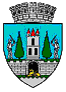 ROMÂNIAJUDEŢUL SATU MARECONSILIUL LOCAL AL MUNICIPIULUI SATU MARE              Nr. 57583/13.10.2022                                                                                                                                      PROIECT                                HOTĂRÂREA NR. ............................privind însuşirea şi aprobarea documentaţiei cadastrale de alipire a unor terenuri situate în Satu Mare, P-ța Anghel Saligny   Consiliul Local al Municipiului Satu Mare,    Având în vedere cererea înaintată de OMV Petrom Marketing S.R.L. înregistrată la Primăria Municipiului Satu Mare sub nr. 55779/05.10.2022,   Analizând proiectul de hotărâre înregistrat sub nr. _________/_______, referatul de aprobare al inițiatorului înregistrat sub nr. 57585/13.10.2022, raportul de specialitate al Serviciului Patrimoniu Concesionări Închirieri înregistrat sub                nr. 57586/13.10.2022, raportul de specialitate al Serviciului Juridic înregistrat sub nr. 59655/24.10.2022 și avizele comisiilor de specialitate ale Consiliului Local Satu Mare,   Luând în considerare prevederile art. 108 lit.b), art. 354 şi art. 355 din O.U.G. nr. 57/2019 privind Codul Administrativ cu modificările şi completările ulterioare,    În conformitate cu prevederile art. 10 alin. (2), art. 25  din Legea cadastrului și publicității imobiliare nr.7/1996, republicată, cu modificările și completările ulterioare, ale art. 553 alin. (1), art. 555, art. 879 alin. (1) și alin. (5), art. 880 și ale art. 888 din Legea 287 privind Codul civil precum și ale art.23, art. 132 alin (1), art. 133, art. 134 și art. 135 alin. (1) lit. b) din Regulamentul de avizare, recepţie şi înscriere în evidenţele de cadastru şi carte funciară aprobat prin Ordinul nr. 700/2014 al directorului general al A.N.C.P.I.,    Văzând prevederile art. 36 din Legea nr.18/1991 a fondului funciar republicată, cu modificările și completările ulterioare,              Ținând seama de prevederile Legii privind normele de tehnică legislativă pentru elaborarea actelor normative nr. 24/2000, republicată, cu modificările şi completările ulterioare,               În temeiul prevederilor art. 87 alin. (5), art. 129 alin. (2) lit. c) și alin. (6)  lit. b), ale  art. 139 alin. (3) lit g, ale art. 196 alin. (1) lit. a) din OUG nr. 57/2019 privind Codul administrativ,Adoptă prezenta: H O T Ă R Â R E :   Art. 1. Se atestă apartenența la domeniul privat al municipiului Satu Mare a terenului în suprafață de 390 mp, înscris în CF 153308 Satu Mare sub nr. cadastral 153308.   Art. 2. Se însuşeşte documentaţia cadastrală de alipire, executată de S.C. Syntax S.R.L.  prin Budai Zsolt Petru, vizată de O.C.P.I. sub nr. 65348/04.11.2020, care face parte integrantă din prezenta hotărâre.   Art. 3. (1) Se aprobă alipirea imobilelor, reprezentate în natură de teren,  identificate după cum urmează:                  -parcela înscrisă în CF nr. 156962  Satu Mare sub nr. cadastral 156962, cu categoria de folosință curți construcții, în suprafaţă de 370 mp, proprietatea OMV Petrom Marketing SRL.               - parcela înscrisă în CF nr. 153308 Satu Mare nr. cadastral 153308, cu categoria de folosinţă curți construcții, în suprafaţă de 390 mp, proprietatea municipiului Satu Mare.     (2) Prin alipirea parcelelor indicate la alin. (1), se va forma un corp de proprietate nou, identificat cu nr. cadastral 184295, în suprafaţă de 760 mp, cu categoria de folosință curți construcții, deținut în cote părți de către municipiul             Satu Mare și OMV Petrom Marketing SRL.      Art. 4. Se dispune O.C.P.I. Satu Mare înscrierea în evidențele CF a celor aprobate la  articolul precedent.     Art. 5. Cu ducerea la îndeplinire a prezentei se încredințează Viceprimarul municipiului Satu Mare, D-na Tămășan-Ilieș Cristina-Marina, prin Serviciul Patrimoniu Concesionări Închirieri din cadrul Aparatului de specialitate al Primarului Municipiului Satu Mare.           Art. 6. Prezenta hotărâre se comunică, prin intermediul secretarului general, în termenul prevăzut de lege, Primarului municipiului Satu Mare, Instituţiei Prefectului - Judeţul Satu Mare, D-nei Tămășan-Ilieș Cristina-Marina, Serviciului Patrimoniu Concesionări Închirieri și OMV Petrom Marketing SRL .                                      Inițiator proiect                                         Viceprimar                           Tămășan-Ilieș Cristina-Marina                                              	                    Avizat,                                                                        Secretar general                                                                                                                                                                   Mihaela Maria RacolțaMunich Diana/2ex